    3_ z}lIfs of]Uotf / tflndM!_Go"gtd z}lIfs of]Uotfsf] ljj/0fM pDd]bjf/n] cfkm" sfo{/t txsf] Go'gtd of]Uotf dfq pNn]v ug{'kg{]5 .@_ dflyNnf] z}lIfs of]Uotfsf] ljj/0fM cfkm"n] dfubfjL u/]sf] dflyNnf] z}lIfs of]Uotf dfq pNn]v ug{'kg{]5 .o; b/vf:t kmf/fddf pNn]v u/]sf ;Dk"0f{ ljj/0f l7s 5g\ . a9'jfsf] nflu cfof]un] lbPsf] lgb{]zg d}n] /fd|/L k9]sf] 5' / d tL ;t{x? kfngf ug{ d~h'/ ub{5'  . n]lvPsf] ljj/0f e'm¶f 7xl/Pdf sfg'g adf]lhd ;x'Fnf a'emfpFnf .pDd]bjf/sf] cf}7fsf] 5fk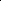 ª_ b/vf:t kmf/fd ;fy clgjfo{ ?kdf ;+nUg x'g'kg]{ sfuhftx¿ Ms_ ;DalGwt txsf] nflu tf]lsPsf] Go"gtd Pj+ dflyNnf] txsf] z}lIfs of]Uotf / tflnd v'Ng] s'g} Ps z}lIfs of]Uotfsf] nJwfª\skq -6«fG;lqmK6_ / k|df0fkq¸ .j}b]lzs lzIf0f ;+:yfaf6 k|fKt u/]sf] z}lIfs of]Uotfsf] xsdf ;dsIftf k|df0fkqsf] k|ltlnlk ;d]t¸v_ :yfoL lgo'lQmkqsf] k|ltlnlk, a9'jf ePsf] eP a9'jf lgo'lQmkqsf] k|ltlnlk / xflh/ ePsf] k|dfl0ftkq ¸ u_ ;DalGwt tx / >]0fLdf cljlR5Gg रूपमा ;]jf u/]sf] ;Ssnkq¸ 3_ !) dlxg] tflnd / l6=lk=l8=tflnd;DaGwL PsLs[t k|df0fkq clgjfo{ रूपमा k]; ug'{kg]{ 5 . cGoyf ;f]jfktsf] cª\s u0fgf ul/g] 5}g¸ª_ lद्वतीय >]0fLdf a9'jfsf] lgldTt pDd]bjf/ x'g]x?n] c:yfoL ;]jf u/]sf] eP ;f]sf] lgo'lSt kq / ;]jf lg/Gt/tf l;kmfl/; kq¸r_ सम्बन्धित तह र श्रेणीमा अविच्छिन्न रूपमा सेवा गरेको¸ गयल भएको वा असाधारण विदा वा वेतलवी विदा लिए/नलिएको¸ बढुवाको सम्भाव्य उम्मेदवार हुन असर पर्ने कुनै कारवाही नभएको व्यहोरा सम्बन्धी यस आयोगको वेवसाइटमा रहेको शिक्षण अनुभव/सेवा प्रमाणित फाराममा सम्बन्धित  शिक्षा विकास तथा समन्वय इकाइबाट प्रमाणित कागजात¸5_ lzIfs ;]jf cfof]u lgodfjnL, @)%& -;+zf]wg ;lxt_ sf] lgod @& adf]lhd a9'jfsf] ;DefJo pDd]bjf/ x'g c;/ kg]{ s'g} sf/jfxL gePsf] Joxf]/f ;DalGwt lzIff ljsf; tyf ;dGjo OsfOaf6 k|dfl0ftkq¸h_ pRr k|f=lz=af6 k|f=lz=lå=>]0fL jf lg=df=lz=t[tLo >]0fLdf / lg=df=lj=låtLo >]0fLaf6 df=lj=t[tLo >]0fLdf kb:yfkg ePsf] eP ;f]sf] k|dfl0ft k|ltlnlk .em_ blnt / ckfª\utf ePsf pDd]bjf/n] ;f] ;DaGwL cflwsfl/s lgsfoaf6 k|dfl0ft sfuhft¸ `_ pko{'St sfuhftx¿ k]; ubf{ pDd]bjf/n] ;Ssn adf]lhd gSsn l7s 5 egL k|dfl0ft u/L k]; ug{'kg{] 5¸ 6) संलग्न कागजातहरूको रूजुसूची अनुसार सिलेसिलेवार मिलाई निवेदकले राख्नुपर्ने र रूजुकर्ताले सोही अनुसार रूजुसूचीमा रूजू गरी कागजात भए नभएको हेरी सोही अनुसार प्रमाणित गर्नुपर्नेछ । रूजुसूची आयोगको वेबसाइट  www.tsc.gov.np बाट डाउनलोड गरी राख्नुपर्नेछ । k'gZrM pDd]bjf/n] kmf/fd e/L k]; u/]sf sfuhftx? b/vf:t lbg] clGtd ldlteGbf kl5 yk sfuhftx? cfof]un] lghsf] kmfOndf ;+nUg ug]{ u/L lng afWo x'g] 5}g . 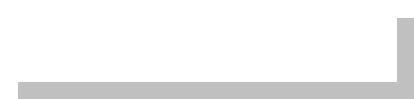 &%Ü a9'jf&%Ü a9'jf&%Ü a9'jf&%Ü a9'jf&%Ü a9'jf cg';"rL_^g]kfn ;/sf/ cg';"rL_^g]kfn ;/sf/ cg';"rL_^g]kfn ;/sf/ cg';"rL_^g]kfn ;/sf/ cg';"rL_^g]kfn ;/sf/ cg';"rL_^g]kfn ;/sf/ cg';"rL_^g]kfn ;/sf/ cg';"rL_^g]kfn ;/sf/ cg';"rL_^g]kfn ;/sf/           lzIfs ;]jf cfof]u,               ;fgf]l7dL, eQmk'/ .           lzIfs ;]jf cfof]u,               ;fgf]l7dL, eQmk'/ .           lzIfs ;]jf cfof]u,               ;fgf]l7dL, eQmk'/ .           lzIfs ;]jf cfof]u,               ;fgf]l7dL, eQmk'/ .           lzIfs ;]jf cfof]u,               ;fgf]l7dL, eQmk'/ .           lzIfs ;]jf cfof]u,               ;fgf]l7dL, eQmk'/ .           lzIfs ;]jf cfof]u,               ;fgf]l7dL, eQmk'/ .           lzIfs ;]jf cfof]u,               ;fgf]l7dL, eQmk'/ .           lzIfs ;]jf cfof]u,               ;fgf]l7dL, eQmk'/ .           lzIfs ;]jf cfof]u,               ;fgf]l7dL, eQmk'/ .           lzIfs ;]jf cfof]u,               ;fgf]l7dL, eQmk'/ .           lzIfs ;]jf cfof]u,               ;fgf]l7dL, eQmk'/ .           lzIfs ;]jf cfof]u,               ;fgf]l7dL, eQmk'/ .           lzIfs ;]jf cfof]u,               ;fgf]l7dL, eQmk'/ .           lzIfs ;]jf cfof]u,               ;fgf]l7dL, eQmk'/ .           lzIfs ;]jf cfof]u,               ;fgf]l7dL, eQmk'/ .           lzIfs ;]jf cfof]u,               ;fgf]l7dL, eQmk'/ .           lzIfs ;]jf cfof]u,               ;fgf]l7dL, eQmk'/ .               sfo{;Dkfbg d"NofÍg a9'jf -&% k|ltzt_ sf] b/vf:t kmf/fd               sfo{;Dkfbg d"NofÍg a9'jf -&% k|ltzt_ sf] b/vf:t kmf/fd               sfo{;Dkfbg d"NofÍg a9'jf -&% k|ltzt_ sf] b/vf:t kmf/fd               sfo{;Dkfbg d"NofÍg a9'jf -&% k|ltzt_ sf] b/vf:t kmf/fd               sfo{;Dkfbg d"NofÍg a9'jf -&% k|ltzt_ sf] b/vf:t kmf/fd               sfo{;Dkfbg d"NofÍg a9'jf -&% k|ltzt_ sf] b/vf:t kmf/fd               sfo{;Dkfbg d"NofÍg a9'jf -&% k|ltzt_ sf] b/vf:t kmf/fd               sfo{;Dkfbg d"NofÍg a9'jf -&% k|ltzt_ sf] b/vf:t kmf/fd               sfo{;Dkfbg d"NofÍg a9'jf -&% k|ltzt_ sf] b/vf:t kmf/fd               sfo{;Dkfbg d"NofÍg a9'jf -&% k|ltzt_ sf] b/vf:t kmf/fdtn pNn]lvt ljj/0f :ki6 a'lemg] cIf/df n]Vg'xf];Ms_ a9'jf x'g rfx]sf]tn pNn]lvt ljj/0f :ki6 a'lemg] cIf/df n]Vg'xf];Ms_ a9'jf x'g rfx]sf]tn pNn]lvt ljj/0f :ki6 a'lemg] cIf/df n]Vg'xf];Ms_ a9'jf x'g rfx]sf]tn pNn]lvt ljj/0f :ki6 a'lemg] cIf/df n]Vg'xf];Ms_ a9'jf x'g rfx]sf]tn pNn]lvt ljj/0f :ki6 a'lemg] cIf/df n]Vg'xf];Ms_ a9'jf x'g rfx]sf]tn pNn]lvt ljj/0f :ki6 a'lemg] cIf/df n]Vg'xf];Ms_ a9'jf x'g rfx]sf]tn pNn]lvt ljj/0f :ki6 a'lemg] cIf/df n]Vg'xf];Ms_ a9'jf x'g rfx]sf]tn pNn]lvt ljj/0f :ki6 a'lemg] cIf/df n]Vg'xf];Ms_ a9'jf x'g rfx]sf]tn pNn]lvt ljj/0f :ki6 a'lemg] cIf/df n]Vg'xf];Ms_ a9'jf x'g rfx]sf]tn pNn]lvt ljj/0f :ki6 a'lemg] cIf/df n]Vg'xf];Ms_ a9'jf x'g rfx]sf]tn pNn]lvt ljj/0f :ki6 a'lemg] cIf/df n]Vg'xf];Ms_ a9'jf x'g rfx]sf]tn pNn]lvt ljj/0f :ki6 a'lemg] cIf/df n]Vg'xf];Ms_ a9'jf x'g rfx]sf]tn pNn]lvt ljj/0f :ki6 a'lemg] cIf/df n]Vg'xf];Ms_ a9'jf x'g rfx]sf]tn pNn]lvt ljj/0f :ki6 a'lemg] cIf/df n]Vg'xf];Ms_ a9'jf x'g rfx]sf]!_!_lj1fkg g+= =================lj1fkg g+= =================@_@_kbM== lzIfskbM== lzIfs#_ tx=====================   $_ >]0fL =======================#_ tx=====================   $_ >]0fL =======================#_ tx=====================   $_ >]0fL =======================$_$_lhNnf ===================lhNnf ===================lhNnf ===================lhNnf ===================lhNnf ===================lhNnf ===================lhNnf ===================v_ lzIfssf] JolQmut ljj/0fv_ lzIfssf] JolQmut ljj/0fv_ lzIfssf] JolQmut ljj/0fv_ lzIfssf] JolQmut ljj/0fv_ lzIfssf] JolQmut ljj/0fv_ lzIfssf] JolQmut ljj/0fv_ lzIfssf] JolQmut ljj/0fv_ lzIfssf] JolQmut ljj/0fv_ lzIfssf] JolQmut ljj/0fv_ lzIfssf] JolQmut ljj/0fv_ lzIfssf] JolQmut ljj/0fv_ lzIfssf] JolQmut ljj/0fv_ lzIfssf] JolQmut ljj/0fv_ lzIfssf] JolQmut ljj/0fv_ lzIfssf] JolQmut ljj/0fv_ lzIfssf] JolQmut ljj/0f  !=pDdb]jf/sf] gfd, y/pDdb]jf/sf] gfd, y/pDdb]jf/sf] gfd, y/=================================================================================================================================================================================@=@=kbM lzIfs  kbM lzIfs  kbM lzIfs  kbM lzIfs  kbM lzIfs  kbM lzIfs  kbM lzIfs     #=tx ======================= >]0fL ======================tx ======================= >]0fL ======================tx ======================= >]0fL ======================tx ======================= >]0fL ======================tx ======================= >]0fL ======================tx ======================= >]0fL ======================$= hGdldltM===============    ;Dks{ g+ M ==========================================$= hGdldltM===============    ;Dks{ g+ M ==========================================$= hGdldltM===============    ;Dks{ g+ M ==========================================$= hGdldltM===============    ;Dks{ g+ M ==========================================$= hGdldltM===============    ;Dks{ g+ M ==========================================$= hGdldltM===============    ;Dks{ g+ M ==========================================$= hGdldltM===============    ;Dks{ g+ M ==========================================$= hGdldltM===============    ;Dks{ g+ M ==========================================$= hGdldltM===============    ;Dks{ g+ M ==========================================   %=lzIfs ;ª\s]t g+=================lzIfs ;ª\s]t g+=================lzIfs ;ª\s]t g+=================lzIfs ;ª\s]t g+=================lzIfs ;ª\s]t g+=================lzIfs ;ª\s]t g+=================^=^=^=cWofkg cg'dltkqsf] /f]n g+=======================cWofkg cg'dltkqsf] /f]n g+=======================cWofkg cg'dltkqsf] /f]n g+=======================cWofkg cg'dltkqsf] /f]n g+=======================cWofkg cg'dltkqsf] /f]n g+=======================cWofkg cg'dltkqsf] /f]n g+=======================   &=sfo{/t ljb\ofnosf] gfd 7]ufgf M====================                       lhNnf =====================sfo{/t ljb\ofnosf] gfd 7]ufgf M====================                       lhNnf =====================sfo{/t ljb\ofnosf] gfd 7]ufgf M====================                       lhNnf =====================sfo{/t ljb\ofnosf] gfd 7]ufgf M====================                       lhNnf =====================sfo{/t ljb\ofnosf] gfd 7]ufgf M====================                       lhNnf =====================sfo{/t ljb\ofnosf] gfd 7]ufgf M====================                       lhNnf =====================*=*=*=lnË M dlxnf ÷ k'?if  -√lrGx nufpg]_lnË M dlxnf ÷ k'?if  -√lrGx nufpg]_lnË M dlxnf ÷ k'?if  -√lrGx nufpg]_lnË M dlxnf ÷ k'?if  -√lrGx nufpg]_lnË M dlxnf ÷ k'?if  -√lrGx nufpg]_lnË M dlxnf ÷ k'?if  -√lrGx nufpg]_   (=ckfËtfM -ckfËtf eP √ lrGx nufpg])ckfËtfM -ckfËtf eP √ lrGx nufpg])ckfËtfM -ckfËtf eP √ lrGx nufpg])ckfËtfM -ckfËtf eP √ lrGx nufpg])ckfËtfM -ckfËtf eP √ lrGx nufpg])ckfËtfM -ckfËtf eP √ lrGx nufpg])!)!)!) blntM -blnt eP √ lrGx nufpg]_ blntM -blnt eP √ lrGx nufpg]_ blntM -blnt eP √ lrGx nufpg]_ blntM -blnt eP √ lrGx nufpg]_ blntM -blnt eP √ lrGx nufpg]_ blntM -blnt eP √ lrGx nufpg]_  !!=xfnsf] >]0fLdf sfo{/t cjlw    ============================================== b]lv =========================================== -;fn, dlxgf / ut] v'nfO{ n]Vg'xf]nf_xfnsf] >]0fLdf sfo{/t cjlw    ============================================== b]lv =========================================== -;fn, dlxgf / ut] v'nfO{ n]Vg'xf]nf_xfnsf] >]0fLdf sfo{/t cjlw    ============================================== b]lv =========================================== -;fn, dlxgf / ut] v'nfO{ n]Vg'xf]nf_xfnsf] >]0fLdf sfo{/t cjlw    ============================================== b]lv =========================================== -;fn, dlxgf / ut] v'nfO{ n]Vg'xf]nf_xfnsf] >]0fLdf sfo{/t cjlw    ============================================== b]lv =========================================== -;fn, dlxgf / ut] v'nfO{ n]Vg'xf]nf_xfnsf] >]0fLdf sfo{/t cjlw    ============================================== b]lv =========================================== -;fn, dlxgf / ut] v'nfO{ n]Vg'xf]nf_xfnsf] >]0fLdf sfo{/t cjlw    ============================================== b]lv =========================================== -;fn, dlxgf / ut] v'nfO{ n]Vg'xf]nf_xfnsf] >]0fLdf sfo{/t cjlw    ============================================== b]lv =========================================== -;fn, dlxgf / ut] v'nfO{ n]Vg'xf]nf_xfnsf] >]0fLdf sfo{/t cjlw    ============================================== b]lv =========================================== -;fn, dlxgf / ut] v'nfO{ n]Vg'xf]nf_xfnsf] >]0fLdf sfo{/t cjlw    ============================================== b]lv =========================================== -;fn, dlxgf / ut] v'nfO{ n]Vg'xf]nf_xfnsf] >]0fLdf sfo{/t cjlw    ============================================== b]lv =========================================== -;fn, dlxgf / ut] v'nfO{ n]Vg'xf]nf_xfnsf] >]0fLdf sfo{/t cjlw    ============================================== b]lv =========================================== -;fn, dlxgf / ut] v'nfO{ n]Vg'xf]nf_xfnsf] >]0fLdf sfo{/t cjlw    ============================================== b]lv =========================================== -;fn, dlxgf / ut] v'nfO{ n]Vg'xf]nf_xfnsf] >]0fLdf sfo{/t cjlw    ============================================== b]lv =========================================== -;fn, dlxgf / ut] v'nfO{ n]Vg'xf]nf_xfnsf] >]0fLdf sfo{/t cjlw    ============================================== b]lv =========================================== -;fn, dlxgf / ut] v'nfO{ n]Vg'xf]nf_u_ ;]jfsf] ljj/0f M ;DalGwt tx / >]0fLsf] cª\s u0fgf (c:yfoL / :yfoL) ;]jf cjlw dfq pNn]v ug{'kg{] 5 .u_ ;]jfsf] ljj/0f M ;DalGwt tx / >]0fLsf] cª\s u0fgf (c:yfoL / :yfoL) ;]jf cjlw dfq pNn]v ug{'kg{] 5 .u_ ;]jfsf] ljj/0f M ;DalGwt tx / >]0fLsf] cª\s u0fgf (c:yfoL / :yfoL) ;]jf cjlw dfq pNn]v ug{'kg{] 5 .u_ ;]jfsf] ljj/0f M ;DalGwt tx / >]0fLsf] cª\s u0fgf (c:yfoL / :yfoL) ;]jf cjlw dfq pNn]v ug{'kg{] 5 .u_ ;]jfsf] ljj/0f M ;DalGwt tx / >]0fLsf] cª\s u0fgf (c:yfoL / :yfoL) ;]jf cjlw dfq pNn]v ug{'kg{] 5 .u_ ;]jfsf] ljj/0f M ;DalGwt tx / >]0fLsf] cª\s u0fgf (c:yfoL / :yfoL) ;]jf cjlw dfq pNn]v ug{'kg{] 5 .u_ ;]jfsf] ljj/0f M ;DalGwt tx / >]0fLsf] cª\s u0fgf (c:yfoL / :yfoL) ;]jf cjlw dfq pNn]v ug{'kg{] 5 .u_ ;]jfsf] ljj/0f M ;DalGwt tx / >]0fLsf] cª\s u0fgf (c:yfoL / :yfoL) ;]jf cjlw dfq pNn]v ug{'kg{] 5 .u_ ;]jfsf] ljj/0f M ;DalGwt tx / >]0fLsf] cª\s u0fgf (c:yfoL / :yfoL) ;]jf cjlw dfq pNn]v ug{'kg{] 5 .u_ ;]jfsf] ljj/0f M ;DalGwt tx / >]0fLsf] cª\s u0fgf (c:yfoL / :yfoL) ;]jf cjlw dfq pNn]v ug{'kg{] 5 .u_ ;]jfsf] ljj/0f M ;DalGwt tx / >]0fLsf] cª\s u0fgf (c:yfoL / :yfoL) ;]jf cjlw dfq pNn]v ug{'kg{] 5 .u_ ;]jfsf] ljj/0f M ;DalGwt tx / >]0fLsf] cª\s u0fgf (c:yfoL / :yfoL) ;]jf cjlw dfq pNn]v ug{'kg{] 5 .u_ ;]jfsf] ljj/0f M ;DalGwt tx / >]0fLsf] cª\s u0fgf (c:yfoL / :yfoL) ;]jf cjlw dfq pNn]v ug{'kg{] 5 .u_ ;]jfsf] ljj/0f M ;DalGwt tx / >]0fLsf] cª\s u0fgf (c:yfoL / :yfoL) ;]jf cjlw dfq pNn]v ug{'kg{] 5 .u_ ;]jfsf] ljj/0f M ;DalGwt tx / >]0fLsf] cª\s u0fgf (c:yfoL / :yfoL) ;]jf cjlw dfq pNn]v ug{'kg{] 5 .u_ ;]jfsf] ljj/0f M ;DalGwt tx / >]0fLsf] cª\s u0fgf (c:yfoL / :yfoL) ;]jf cjlw dfq pNn]v ug{'kg{] 5 .u_ ;]jfsf] ljj/0f M ;DalGwt tx / >]0fLsf] cª\s u0fgf (c:yfoL / :yfoL) ;]jf cjlw dfq pNn]v ug{'kg{] 5 .u_ ;]jfsf] ljj/0f M ;DalGwt tx / >]0fLsf] cª\s u0fgf (c:yfoL / :yfoL) ;]jf cjlw dfq pNn]v ug{'kg{] 5 .qm=;+=qm=;+=tx / >]0fLtx / >]0fLविद्यालयको नाम ठेगानाविद्यालयको नाम ठेगानाविद्यालयको नाम ठेगानाlgo'lQm÷a9'jf lg0f{o ldltlgo'lQm÷a9'jf lg0f{o ldltxflh/ ePsf] ldltxflh/ ePsf] ldltxflh/ ePsf] ldlt;]jfsf] k|sf/;]jfsf] k|sf/;]jfsf] k|sf/;]jfsf] k|sf/s}lkmot;fn, dlxgf / ut];fn, dlxgf / ut];fn, dlxgf / ut];fn, dlxgf / ut];fn, dlxgf / ut]-c:yfoL÷:yfoL÷a9'jf_-c:yfoL÷:yfoL÷a9'jf_-c:yfoL÷:yfoL÷a9'jf_-c:yfoL÷:yfoL÷a9'jf_!!@@##qm=;+=cWoog u/]sf]pQL0f{ u/]sf];fnk|fKt u/]sf]k|fKt u/]sf]k|fKt u/]sf]s}lkmot;+:yfsf] ljj/0fk/LIff;+:yfsf] ljj/0fk/LIffs'n cª\s>]0fLk|ltzts'n cª\s>]0fLk|ltzt!@qm=;+=cWoog u/]sf]cWoog u/]sf]cWoog u/]sf]cWoog u/]sf]pQL0f{ u/]sf]pQL0f{ u/]sf]pQL0f{ u/]sf]pQL0f{ u/]sf];fn;fnk|fKt u/]sf]k|fKt u/]sf]k|fKt u/]sf]k|fKt u/]sf]s}lkmots}lkmot;+:yfsf] ljj/0f;+:yfsf] ljj/0f;+:yfsf] ljj/0f;+:yfsf] ljj/0fk/LIffk/LIffk/LIff;+:yfsf] ljj/0f;+:yfsf] ljj/0f;+:yfsf] ljj/0f;+:yfsf] ljj/0fk/LIffk/LIffk/LIffs'n cª\ss'n cª\ss'n cª\ss'n cª\s>]0fLk|ltzts'n cª\ss'n cª\ss'n cª\ss'n cª\s>]0fLk|ltzt!@#_ !) dlxg] jf ;f] eGbf dflysf / l6lkl8 ;DaGwL tflndsf] ljj/0f#_ !) dlxg] jf ;f] eGbf dflysf / l6lkl8 ;DaGwL tflndsf] ljj/0f#_ !) dlxg] jf ;f] eGbf dflysf / l6lkl8 ;DaGwL tflndsf] ljj/0f#_ !) dlxg] jf ;f] eGbf dflysf / l6lkl8 ;DaGwL tflndsf] ljj/0f#_ !) dlxg] jf ;f] eGbf dflysf / l6lkl8 ;DaGwL tflndsf] ljj/0f#_ !) dlxg] jf ;f] eGbf dflysf / l6lkl8 ;DaGwL tflndsf] ljj/0f#_ !) dlxg] jf ;f] eGbf dflysf / l6lkl8 ;DaGwL tflndsf] ljj/0f#_ !) dlxg] jf ;f] eGbf dflysf / l6lkl8 ;DaGwL tflndsf] ljj/0f#_ !) dlxg] jf ;f] eGbf dflysf / l6lkl8 ;DaGwL tflndsf] ljj/0f#_ !) dlxg] jf ;f] eGbf dflysf / l6lkl8 ;DaGwL tflndsf] ljj/0f#_ !) dlxg] jf ;f] eGbf dflysf / l6lkl8 ;DaGwL tflndsf] ljj/0fqm=;+=tflnd lbg] ;+:yfsf] ljj/0ftflndsf] gfdtflndsf] gfdtflndsf] gfdljifoljifoljifoljifok"/fk"/ftflndsf] cjlwtflndsf] cjlwtflndsf] cjlwtflndsf] cjlws}lkmotu/]s]]f]]]u/]s]]f]]]b]lvb]lv;Dd;Dd;fn;fnb]lvb]lv;Dd;Dd;fn;fn;fn dlxgf ut];fn dlxgf ut];fn dlxgf ut];fn dlxgf ut];fn dlxgf ut];fn dlxgf ut];fn dlxgf ut]!@    #bfofFbfofFafofF pDd]bjf/sf] b:tvt ===================== ldltM=================== pDd]bjf/sf] b:tvt ===================== ldltM=================== pDd]bjf/sf] b:tvt ===================== ldltM===================pko'{Qm ljj/0f l7s 5 egL k|dfl0ft ug]{ ;DalGwt lzIff ljsf; tyf ;dGjo OsfO k|d'vpko'{Qm ljj/0f l7s 5 egL k|dfl0ft ug]{ ;DalGwt lzIff ljsf; tyf ;dGjo OsfO k|d'vpko'{Qm ljj/0f l7s 5 egL k|dfl0ft ug]{ ;DalGwt lzIff ljsf; tyf ;dGjo OsfO k|d'vpko'{Qm ljj/0f l7s 5 egL k|dfl0ft ug]{ ;DalGwt lzIff ljsf; tyf ;dGjo OsfO k|d'vpko'{Qm ljj/0f l7s 5 egL k|dfl0ft ug]{ ;DalGwt lzIff ljsf; tyf ;dGjo OsfO k|d'vb:tvt M======================================================ldlt MM===================gfd  MM==================M==================M==================;ª\s]t g=+ =========================kbMM==================M==================M==================b/vf:t ;ª\sng s]Gb|sf ;DalGwt sd{rf/Ln] eg]{b/vf:t ;ª\sng s]Gb|sf ;DalGwt sd{rf/Ln] eg]{!= btf{ g+M===============    lhNnf ======================  @= ef}r/ g+= / ldltM =============   /sd ? ===========कार्यालयकोछाप#=a}ssf] gfdM ==============================कार्यालयकोछाप$= b/vf:t :jLs[t÷c:jLs[t ug]{ clws[tsf]gfd=====================================b:tvt =================;+s]t gDj/================ldlt ================sfof{no M ==================================================